FICHA DE TERCEROSEn cumplimiento de lo establecido en el artículo 5 de la ley Orgánica 15/1999, de 13 de diciembre, de Protección de Datos de Carácter Personal, el Ayuntamiento de Astillero, con domicilio en la Cl San José, nº 10, le informa que los datos que nos proporcione serán recogidos en un fichero cuyo responsable es el Ayuntamiento de Astillero. Usted podrá ejercer sus derechos de acceso, rectificación, cancelación y oposición al tratamiento de sus datos personales, en los términos y condiciones previstos, en la siguiente dirección de correo electrónico       @ astillero.es y/o dirigiéndose a la dirección  indicada.En caso de persona jurídica, nunca deberá hacerse referencia al D.N.I. de su representante legal, sino al C.I.F. de la Entidad objeto del alta.En caso de persona jurídica habrá de consignarse el nombre de la Sociedad o Entidad, nunca el nombre comercial o nombre del Director, Gerente o Apoderado, que en todo caso se pondrá a continuación. En caso de persona física deberán consignarse los apellidos y después el nombre.DORSODesde el Ayuntamiento de Astillero, con el objeto de agilizar la tramitación de las facturas y acortar los plazos de abono de las facturas, nos ponemos en contacto con Vd., para recordarle la forma de suministrar materiales o prestar servicios a este Ayuntamiento: 1. Si es la primera vez que suministra al Ayuntamiento o ha cambiado el CIF: Deberá rellenar una "FICHA TERCEROS" (Anexo 1, Hoja 1), la cual rellenará con sus datos Deberá adjuntar copia del NIF o CIF La Ficha tendrá el número de cuenta y el sello original  del Banco. Una vez cumplimentada deberá entregarla en el Servicio de Intervención o al Departamento que le quiere contratar. 2. Antes de efectuar la entrega de la mercancía o de la prestación del servicio, el Departamento que hace deberá: Entregarle una "Propuesta de Gasto" (Anexo 1, Hoja 2) o una "Propuesta de Resolución" (Anexo 1. Hoja 3) Se reflejará la cantidad exacta (IVA Incluido) del precio. En  el caso de que el IVA soportado sea DEDUCIBLE, esto es en los gastos relacionados "EXCLUSIVAMENTE" con la distribución del agua o transporte de viajeros, la propuesta se contabilizará por el importe de la base imponible La propuesta de Gasto o de Resolución SIEMPRE se la remitirán antes de la entrega de mercancía y NUNCA con posterioridad, salvo en situaciones de Urgencia. Las propuestas deberán ir firmadas por el Interventor del Ayuntamiento, siendo a todos los efectos una confirmación de pedido. 3. Una vez entregada la mercancía o prestado el servicio: Facturara a nombre del Excmo. Ayuntamiento de Astillero, con CIF P-3900800-H, nunca a nombre de los Departamentos o Concejalías. Se adjuntará/n a las facturas la/s copia/s de la/s propuesta/s que se facturen, no se facturará parte de una propuesta en facturas diferentes.Se evitará facturar por cantidades pequeñas y se recomienda facturar mensualmente. El IVA estará desglosado en la factura así como las retenciones si hubiera lugar Las facturas se entregarán al Departamento de Intervención o al Departamento que efectúe la compra o contratación, siempre antes del 15  de Enero del año siguiente.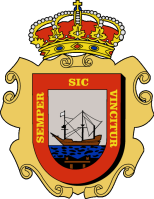          AYUNTAMIENTO DE ASTILLEROP-3900800HINTERVENCIÓNCl San José, 1039610 Astillero (Cantabria)Teléfono: 942 07 70 00e-mail: intervención@astillero.es	Solicitud de Alta	Solicitud de modificación de datosA RELLENAR POR EL INTERESADOA RELLENAR POR EL INTERESADOA RELLENAR POR EL INTERESADO(Se cumplimentarán los datos a máquina o en letras mayúsculas)N.I.F. o C.I.F. (1) Nombre o razón social (2) ………………………………………………………………………………………………………………Nombre Comercial ……………………………………………………………………………………………………………………...Domicilio …………………………………………………………………Nº …………Piso, Escalera, Pta. ………………………….Población ………………………………….………Municipio ……..…………..…………..Código PostalProvincia ……………………………..Teléfono ………………Nº Fax……………….……Nº Móvil………………………….Dirección correo electrónico:…………………………………………………..……Página Web……….…………….………………Actividad Económica…………………………………………………………………………………………………………………...				…………………………………. a ……… de …………………………… de ………….							EL INTERESADO *,* Cuando se trate de persona jurídica, debe incluir sello.(Se cumplimentarán los datos a máquina o en letras mayúsculas)N.I.F. o C.I.F. (1) Nombre o razón social (2) ………………………………………………………………………………………………………………Nombre Comercial ……………………………………………………………………………………………………………………...Domicilio …………………………………………………………………Nº …………Piso, Escalera, Pta. ………………………….Población ………………………………….………Municipio ……..…………..…………..Código PostalProvincia ……………………………..Teléfono ………………Nº Fax……………….……Nº Móvil………………………….Dirección correo electrónico:…………………………………………………..……Página Web……….…………….………………Actividad Económica…………………………………………………………………………………………………………………...				…………………………………. a ……… de …………………………… de ………….							EL INTERESADO *,* Cuando se trate de persona jurídica, debe incluir sello.(Se cumplimentarán los datos a máquina o en letras mayúsculas)N.I.F. o C.I.F. (1) Nombre o razón social (2) ………………………………………………………………………………………………………………Nombre Comercial ……………………………………………………………………………………………………………………...Domicilio …………………………………………………………………Nº …………Piso, Escalera, Pta. ………………………….Población ………………………………….………Municipio ……..…………..…………..Código PostalProvincia ……………………………..Teléfono ………………Nº Fax……………….……Nº Móvil………………………….Dirección correo electrónico:…………………………………………………..……Página Web……….…………….………………Actividad Económica…………………………………………………………………………………………………………………...				…………………………………. a ……… de …………………………… de ………….							EL INTERESADO *,* Cuando se trate de persona jurídica, debe incluir sello.A RELLENAR POR LA ENTIDAD BANCARIAA RELLENAR POR LA ENTIDAD BANCARIACÓDIGO IBANCertifico: Que los datos bancarios reseñados corresponden a la cuenta que el titular de referencia tiene abierta en esta entidad.					Fecha:(Firma y sello del Banco oCaja de Ahorros).